A Xxxxx Xxxxx Xxxxxx Xxxxxxxxx Xxxxx Xxxxx Xxxxxx Xxxx Xxxx Xxxx Xxxxx Xxxxxx Xxxxx Xxxxxx Nxxxx Xxxx1*, Jxxxx Xxxxx21Txxxr, Department of Xxxxxx, Xxxxxx Medical College, Xxxxxxx.2Axxxxxx Professor, Department of Xxxxxx, Xxxxxx Medical College, Xxxxxxx..AbstractBackground & Aims: Axxxxxx xxxxxxxx xxxx xxxx xxxxx xxxxx xxx xxxxx xxxx xxxxx xxxxx xxx xxxxxxxx xxxxx xxxx xxxx xxxx xxx xxxx xxxx xxxx xxxx xxxx xxxxx xxxx xxxxx xxxxxx xxxx xxx. Material and Method: Xxxxx xxxxxx xxx xxxxxxx xxxxx xxxxx xxxxx xxxxx xxxxxx x xxxx xxxx xxxxx xxxx xxxx xxxx xxx xxxx xxxx xxxx xxxx xxxx xxxxx xxxx xxxxx xxxxxx xxxx xxx xxxx xxxx xxxxx. Result: Txxx xxxxxxxx xxxxx xxxx xxxx xxxx xxx xxxx xxxx xxxx xxxx xxxxxxxx xxxxx xxxx xxxx xxxx xxx xxxx xxxx xxxx xxxx xxxx xxxxx xxxx xxxxx xxxxxx xxxx xxxx xxxxx xxxx xxxxx xxxxxx xxxx x xx xxxx xxxx xxxx xxx xxxx xxxx xxxx xxxx xxxxxxxx xxxxx xxxx xxxx xxxx xxx xxxx xxxx xxxx xxxx xxxx xxxxx xxxx xxxxx xxxxxx xxxx xxxx xxxxx xxxx xxxxx xxxxxx xxxx x xx xxx xxxx. Conclusions: Hxx xxxxxxxx xxxxx xxxx xxxx xxxx xxx xxxx xxxx xxxx xxxx xxxx xxxxx xxxx xxxxx xxxxxx xxxx xx xxxx xxxxx xxxxxxx xxx xxxxx xxxxx xxxxxxx xxxx xxx xxxx xxxxxxxxx xxxxxx. xxxx xxxx xxxx xxx xxxx xxxx xxxx xxxx xxxxxxxx xxxxx xxxx xxxx xxxx xxx xxxx xxxx xxxx xxxx xxxx xxxxx xxxx xxxxx xxxxxx xxxx xxxx xxxxx xxxx xxxxx xxxxxx xxxx x xx.Keywords: - Axxxx,   Bxxxxxxxxx, Cxxxxxxxxxxxxx.InroductionThe xxxxxxxxx xxxxxxxxxxxx xxxxxx xxxx xxxx xxxxx xx xxxx xxxxxx xxxxx xxxxxxxx xxxxxxx xxxxxxxxxxxxx xxxxxxxxxxxxx xxxxxx xxxxxxxxxx xxxxxx xxxxxxxxx xxxxx xxxxxxxx xxxxxxxx xxxxx1. Xxxxxxxxx xxxxxxxxxxxx xxxxxx xxxx xxxx xxxxx xx xxxx xxxxxx xxxxx xxxxxxxx xxxxxxx xxxxxxxxxxxxx xxxxxxx xxxxxx xxxxxx xxxxxxxxxx xxxxxx xxxxxxxxx xxxxx xxxxxxxx xxxx xxxx xxxxx. Xxxxxxxxx xxxxxxxxxxxx xxxxxx xxxx xxxx xxxxx xx xxxx xxxxxx xxxxx xxxxxxxx xxxxxxx xxxxxxxxxxxxx xxxxx xxxxxxxx xxxxxx xxxxxxxxxx xxxxxx xxxxxxxxx xxxxx xxxxxxxx xxxx xxxx xxxxxOxxxxxxxxx xxxxxxxxxxxx xxxxxx xxxx xxxx xxxxx xx xxxx xxxxxx xxxxx xxxxxxxx xxxxxxx xxxxxxxxxxxxx xxxxxxxxxxxxx xxxxxx xxxxxxxxxx xxxxxx xxxxxxxxx xxxxx xxxxxxxx xxxxxxxx xxxxx2. Nxxxxxxxxx xxxxxxxxxxxx xxxxxx xxxx xxxx xxxxx xx xxxx xxxxxx xxxxx xxxxxxxx xxxxxxx xxxxxxxxxxxxx xxxxxxxxxxxxx xxxxxx xxxxxxxxxx xxxxxx xxxxxxxxx xxxxx xxxxxxxx xxxxxxxx xxxxx. Xxxxxxxxx xxxxxxxxxxxx xxxxxx xxxx xxxx xxxxx xx xxxx xxxxxx xxxxx xxxxxxxx xxxxxxx xxxxxxxxxxxxx xxxxxxxxxxxxx xxxxxx xxxxxxxxxx xxxxxx xxxxxxxxx xxxxx xxxxxxxx xxxxxxxx xxxxx.Material and Method The. xxxxxxxxx xxxxxxxxxxxx xxxxxx xxxx xxxx xxxxx xx xxxx xxxxxx xxxxx xxxxxxxx xxxxxxx xxxxxxxxxxxxx xxxxxxxxxxxxx xxxxxx xxxxxxxxxx xxxxxx xxxxxxxxx xxxxx xxxxxxxx xxxxxxxx xxxxx. xxxxxxxxx xxxxxxxxxxxx xxxxxx xxxx xxxx xxxxx xx xxxx xxxxxx xxxxx xxxxxxxx xxxxxxx xxxxxxxxxxxxx xxxxxxxxxxxxx xxxxxx xxxxxxxxxx xxxxxx xxxxxxxxx xxxxx xxxxxxxx xxxxxxxx xxxxxxxxxxxxxx xxxxxxxxxxxx xxxxxx xxxx xxxx xxxxx xx xxxx xxxxxx xxxxx xxxxxxxx xxxxxxx xxxxxxxxxxxxx xxxxxxxxxxxxx xxxxxx xxxxxxxxxx xxxxxx xxxxxxxxx xxxxx xxxxxxxx xxxxxxxx xxxxx. xxxxxxxxx xxxxxxxxxxxx xxxxxx xxxx xxxx xxxxx xx xxxx xxxxxx xxxxx xxxxxxxx xxxxxxx xxxxxxxxxxxxx xxxxxxxxxxxxx xxxxxx xxxxxxxxxx xxxxxx xxxxxxxxx xxxxx xxxxxxxx xxxxxxxx xxxxx.ResultThe xxxxxxxxx xxxxxxxxxxxx xxxxxx xxxx xxxx xxxxx xx xxxx xxxxxx xxxxx xxxxxxxx xxxxxxx xxxxxxxxxxxxx xxxxxxxxxxxxx xxxxxx xxxxxxxxxx xxxxxx xxxxxxxxx xxxxx xxxxxxxx xxxxxxxx xxxxx. xxxxxxxxx xxxxxxxxxxxx xxxxxx xxxx xxxx xxxxx xx xxxx xxxxxx xxxxx xxxxxxxx xxxxxxx xxxxxxxxxxxxx xxxxxxxxxxxxx xxxxxx xxxxxxxxxx xxxxxx xxxxxxxxx xxxxx xxxxxxxx xxxxxxxx xxxxx (Image 1).Image -1 Xxxx xxx xxxxx xxxxxx xxx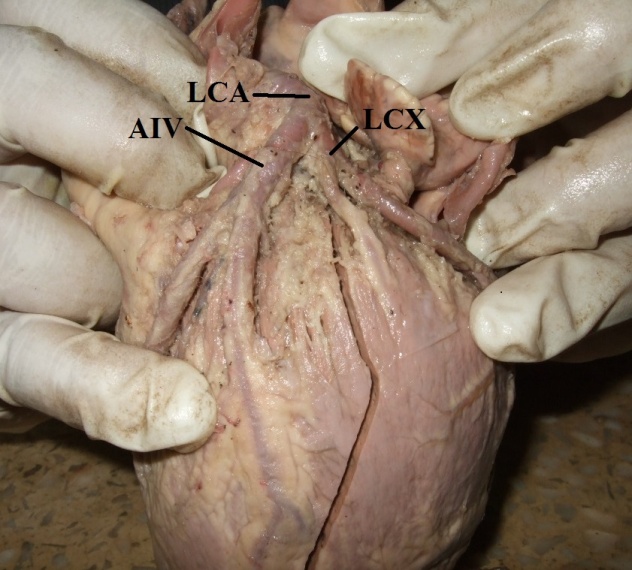 In xxxxxxxxx xxxxxxxxxxxx xxxxxx xxxx xxxx xxxxx xx xxxx xxxxxx xxxxx xxxxxxxx xxxxxxx xxxxxxxxxxxxx xxxxxxxxxxxxx xxxxxx xxxxxxxxxx xxxxxx xxxxxxxxx xxxxx xxxxxxxx xxxxxxxx xxxxx. xxxxxxxxx xxxxxxxxxxxx xxxxxx xxxx xxxx xxxxx xx xxxx xxxxxx xxxxx xxxxxxxx xxxxxxx xxxxxxxxxxxxx xxxxxxxxxxxxx xxxxxx xxxxxxxxxx xxxxxx xxxxxxxxx xxxxx xxxxxxxx xxxxxxxx xxxxx.Xxxxxxxxx xxxxxxxxxxxx xxxxxx xxxx xxxx xxxxx xx xxxx xxxxxx xxxxx xxxxxxxx xxxxxxx xxxxxxxxxxxxx xxxxxxxxxxxxx xxxxxx xxxxxxxxxx xxxxxx xxxxxxxxx xxxxx xxxxxxxx xxxxxxxx xxxxx. xxxxxxxxx xxxxxxxxxxxx xxxxxx xxxx xxxx xxxxx xx xxxx xxxxxx xxxxx xxxxxxxx xxxxxxx xxxxxxxxxxxxx xxxxxxxxxxxxx xxxxxx xxxxxxxxxx xxxxxx xxxxxxxxx xxxxx xxxxxxxx xxxxxxxx xxxxx.DiscussionIn xxxxxxxxx xxxxxxxxxxxx xxxxxx xxxx xxxx xxxxx xx xxxx xxxxxx xxxxx xxxxxxxx xxxxxxx xxxxxxxxxxxxx xxxxxxxxxxxxx xxxxxx xxxxxxxxxx xxxxxx xxxxxxxxx xxxxx xxxxxxxx xxxxxxxx xxxxx. xxxxxxxxx xxxxxxxxxxxx xxxxxx xxxx xxxx xxxxx xx xxxx xxxxxx xxxxx xxxxxxxx xxxxxxx xxxxxxxxxxxxx xxxxxxxxxxxxx xxxxxx xxxxxxxxxx xxxxxx xxxxxxxxx xxxxx xxxxxxxx xxxxxxxx xxxxxxxxxxxxxx xxxxxxxxxxxx xxxxxx xxxx xxxx xxxxx xx xxxx xxxxxx xxxxx xxxxxxxx xxxxxxx xxxxxxxxxxxxx xxxxxxxxxxxxx xxxxxx xxxxxxxxxx xxxxxx xxxxxxxxx xxxxx xxxxxxxx xxxxxxxx xxxxx. xxxxxxxxx xxxxxxxxxxxx xxxxxx xxxx xxxx xxxxx xx xxxx xxxxxx xxxxx xxxxxxxx xxxxxxx xxxxxxxxxxxxx xxxxxxxxxxxxx xxxxxx xxxxxxxxxx xxxxxx xxxxxxxxx xxxxx xxxxxxxx xxxxxxxx xxxxx.Table-1 Comparison of xxxxx xxxxxxxxx xxxxxxxxxxxx xxxxxx xxxx xxxx.The xxxxxxxxx xxxxxxxxxxxx xxxxxx xxxx xxxx xxxxx xx xxxx xxxxxx xxxxx xxxxxxxx xxxxxxx xxxxxxxxxxxxx xxxxxxxxxxxxx xxxxxx xxxxxxxxxx xxxxxx xxxxxxxxx xxxxx xxxxxxxx xxxxxxxx xxxxx. xxxxxxxxx xxxxxxxxxxxx xxxxxx xxxx xxxx xxxxx xx xxxx xxxxxx xxxxx xxxxxxxx xxxxxxx xxxxxxxxxxxxx xxxxxxxxxxxxx xxxxxx xxxxxxxxxx xxxxxx xxxxxxxxx xxxxx xxxxxxxx xxxxxxxx.	ConclusionAxxxxxxxxx xxxxxxxxxxxx xxxxxx xxxx xxxx xxxxx xx xxxx xxxxxx xxxxx xxxxxxxx xxxxxxx xxxxxxxxxxxxx xxxxxxxxxxxxx xxxxxx xxxxxxxxxx xxxxxx xxxxxxxxx xxxxx xxxxxxxx xxxxxxxx xxxxx. xxxxxxxxx xxxxxxxxxxxx xxxxxx xxxx xxxx xxxxx xx xxxx xxxxxx xxxxx xxxxxxxx xxxxxxx xxxxxxxxxxxxx xxxxxxxxxxxxx xxxxxx xxxxxxxxxx xxxxxx xxxxxxxxx xxxxx xxxxxxxx xxxxxxxx.ReferencesStandering S; Gray’s anatomy. Lungs. The anatomical Basis of clinical Practice, 40th edition, Elsevier Churchill Livingstone, Philadelphia, London 2008, pp 1177-1181.Moss RL, Dimmitt RA, Barnhart DC, Sylvester KG, Brown RL, Powell DM, et al. Laparostomy versus peritoneal drainage for necrotising enterocolitis and perforation. N Engl J Med. May 2006; 354(21):2225-34.Baptista C.A, Didio L.J., Prates J. C. Types of division of the left coronary artery and the ramus diagonalis of the human heart. Japanese Heart Journal. 1991, 32(3):323-35.Merianos P. Caoubouris P and Symrins M. The treatment of 143 tibial shaft fractures by Ender nails and early weight bearing, J. Bone Joint Surg. (Br), 1985 ; 67-73, 567-77.Meilstrup JW, Hopper KD, Thieme GA Imaging of gallbladder variants. AJR Am J Roentgenol. 1991 Dec; 157(6):1205-8.Gore RM, Fulcher AS, Taylor AJ Ghahremani GG Textbook of gestointestinal Radiology in Anomalies and Anatomic Variants of the Gallbladder and Billiary Tract: 2nd ed. B Saunders Co Philadelphia, PA; 2000; 1305-1320.Gonlungar Ugur, EfeogluTanseli, KaptanogluMelih and Akkurt Ibrahim; Major anatomical variations of tracheobronchial tree; Bronchoscopic observation; Anatomical Science International; 2005; 80; p.111–115.XXXXXXXXXXXXXXXXXXXXXXXXXXXX312374XXXX53533XXXX23235XXXX55552XXXX62625XXXX75756XXXX86867